Publicado en  el 18/11/2014 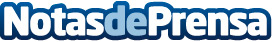 Abertis Telecom impulsa nuevas soluciones para la gestión inteligente de infraestructuras y servicios en las ciudades Abertis Telecom participa de nuevo en el Smart City Expo World Congress. Este año la compañía sigue apostando por innovadoras soluciones TIC (Tecnologías de la Información y la Comunicación) que impulsan el desarrollo de las ciudades a partir de aplicaciones tecnológicas que mejoran la gestión y la movilidad urbanas, así como la accesibilidad y la conectividad Wifi en las ciudades.Datos de contacto:abertisNota de prensa publicada en: https://www.notasdeprensa.es/abertis-telecom-impulsa-nuevas-soluciones-para_1 Categorias: Telecomunicaciones Innovación Tecnológica http://www.notasdeprensa.es